Dans le cadre de la rénovation du lycée, vous êtes chargé d’établir le budget de rénovation de la salle A6.Les plinthes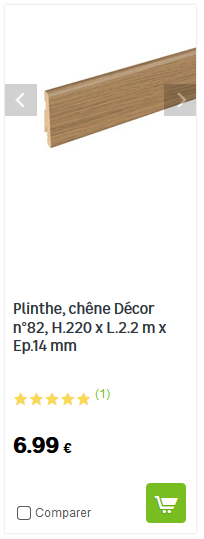 On souhaite remplacer les plinthes de la salle A6. Le modèle ci-contre a été choisi.Source : site du magasin de bricolage «  Leroy Merlin »Attention : il faut prévoir d’acheter 10 % de longueur de plinthes en plus pour tenir compte des chutes lors de la pose.Quel budget faut-il prévoir pour le remplacement des plinthes ?Présenter la démarche envisagée (en détaillant les étapes).………………………………………………………………………...……………………………………………………………………………...…………………………………………………………………………...…………………………………………………………………………..…………………………………………………………………………..…………………………………………………………………………..Réaliser la démarche validée et indiquer le budget nécessaire pour le remplacement des plinthes. Présenter les calculs.………………………………………………………………………………………………………………..………………………………………………………………………………………………………………..………………………………………………………………………………………………………………..………………………………………………………………………………………………………………..………………………………………………………………………………………………………………..………………………………………………………………………………………………………………..………………………………………………………………………………………………………………..………………………………………………………………………………………………………………..Le sol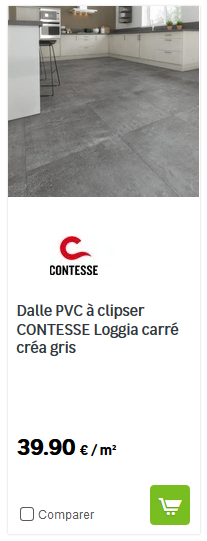 On souhaite rénover le sol de la salle A6 par la pose de dalles carrées. Le modèle ci-contre a été choisi (dalles carrées de 60 cm de côté).Source : site du magasin de bricolage «  Leroy Merlin »Attention : il faut prévoir d’acheter 10 % de dalles  en plus pour tenir compte des chutes lors de la pose.Quel budget faut-il prévoir pour la rénovation du sol ?Combien de dalles posera-t-on ?Présenter la démarche envisagée (en détaillant les étapes).………………………………………………………………………………………………………………………………………………………………………………………………………………………………………………………………………………………………………………………………………………………………………………………………………………………………………………………………Réaliser la démarche validée et indiquer le budget nécessaire pour la pose des dalles et le nombre de dalles à poser. Présenter les calculs.………………………………………………………………………………………………………………..………………………………………………………………………………………………………………..………………………………………………………………………………………………………………..………………………………………………………………………………………………………………..………………………………………………………………………………………………………………..………………………………………………………………………………………………………………..………………………………………………………………………………………………………………..………………………………………………………………………………………………………………..………………………………………………………………………………………………………………..     Le chauffage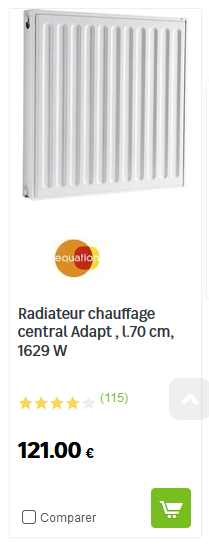 On souhaite équiper la salle A6 de nouveaux radiateurs.Les professionnels considèrent  que pour chauffer correctement une pièce, il est nécessaire d’avoir une puissance de 0,04 kW par m3.Le modèle ci-contre a été choisi.Source : site du magasin de bricolage «  Leroy Merlin »Quel budget faut-il prévoir pour le chauffage de la salle ?Présenter la démarche envisagée (en détaillant les étapes).………………………………………………………………………………………………………………………………………………………………………………………………………………………………………………………………………………………………………………………………………………………………………………………………………………………………………………………………………………Réaliser la démarche validée et indiquer le budget nécessaire pour le chauffage de la salle A6. Présenter les calculs.………………………………………………………………………………………………………………..………………………………………………………………………………………………………………..………………………………………………………………………………………………………………..………………………………………………………………………………………………………………..………………………………………………………………………………………………………………..………………………………………………………………………………………………………………..………………………………………………………………………………………………………………..………………………………………………………………………………………………………………..………………………………………………………………………………………………………………..………………………………………………………………………………………………………………..………………………………………………………………………………………………………………..ConclusionCalculer le budget global de la rénovation.…………………………………………………………………………………………………………………..…………………………………………………………………………………………………………………..…………………………………………………………………………………………………………………..…………………………………………………………………………………………………………………..Seconde EDPISeconde EDPISeconde EDPISeconde EDPICo Intervention BAC Math Dessin industrielCo Intervention BAC Math Dessin industrielSéquence 2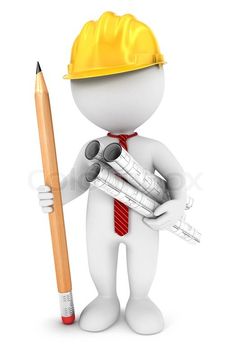 Rénovation et modélisation de la salle de dessin industrielRénovation et modélisation de la salle de dessin industrielRénovation et modélisation de la salle de dessin industrielNom, prénom……………………………………………………………………………..……………………………………………………………………………..FICHE 1 : Rénovation de la salle A6 FICHE 1 : Rénovation de la salle A6 FICHE 1 : Rénovation de la salle A6 FICHE 1 : Rénovation de la salle A6 FICHE 1 : Rénovation de la salle A6 FICHE 1 : Rénovation de la salle A6 En dessin industrielEn dessin industrielEn dessin industrielEn dessin industrielEn dessin industrielEn dessin industrielCompétences professionnellesIdentifier et désigner la forme géométrique des surfaces et des volumes constitutifs d’une pièce (C101)Quantifier les paramètres caractéristiques d’une surface ou d’un volume (C 102)Identifier et désigner la forme géométrique des surfaces et des volumes constitutifs d’une pièce (C101)Quantifier les paramètres caractéristiques d’une surface ou d’un volume (C 102)Identifier et désigner la forme géométrique des surfaces et des volumes constitutifs d’une pièce (C101)Quantifier les paramètres caractéristiques d’une surface ou d’un volume (C 102)Identifier et désigner la forme géométrique des surfaces et des volumes constitutifs d’une pièce (C101)Quantifier les paramètres caractéristiques d’une surface ou d’un volume (C 102)Identifier et désigner la forme géométrique des surfaces et des volumes constitutifs d’une pièce (C101)Quantifier les paramètres caractéristiques d’une surface ou d’un volume (C 102)En mathématiquesEn mathématiquesEn mathématiquesEn mathématiquesEn mathématiquesEn mathématiquesCapacitésReconnaître, nommer un solide usuel.Nommer les solides usuels constituant d’autres solides.Calculer des longueurs, des mesures d’angles, des aires et des volumes dans les figures ou solidesDéterminer les effets d’un grandissement ou d’une réduction sur les longueurs, les aires et les volumes.Reconnaître, nommer un solide usuel.Nommer les solides usuels constituant d’autres solides.Calculer des longueurs, des mesures d’angles, des aires et des volumes dans les figures ou solidesDéterminer les effets d’un grandissement ou d’une réduction sur les longueurs, les aires et les volumes.Reconnaître, nommer un solide usuel.Nommer les solides usuels constituant d’autres solides.Calculer des longueurs, des mesures d’angles, des aires et des volumes dans les figures ou solidesDéterminer les effets d’un grandissement ou d’une réduction sur les longueurs, les aires et les volumes.Reconnaître, nommer un solide usuel.Nommer les solides usuels constituant d’autres solides.Calculer des longueurs, des mesures d’angles, des aires et des volumes dans les figures ou solidesDéterminer les effets d’un grandissement ou d’une réduction sur les longueurs, les aires et les volumes.Reconnaître, nommer un solide usuel.Nommer les solides usuels constituant d’autres solides.Calculer des longueurs, des mesures d’angles, des aires et des volumes dans les figures ou solidesDéterminer les effets d’un grandissement ou d’une réduction sur les longueurs, les aires et les volumes.ConnaissancesSolides usuels : le cube, le pavé droit, la pyramide, le cylindre droit, le cône, la boule.Figures planes usuelles : triangle, quadrilatère, cercleFormule de l’aire d’un triangle, d’un carré, d’un rectangle, d’un disque.Formule du volume du cube, du pavé droit et du cylindre.Solides usuels : le cube, le pavé droit, la pyramide, le cylindre droit, le cône, la boule.Figures planes usuelles : triangle, quadrilatère, cercleFormule de l’aire d’un triangle, d’un carré, d’un rectangle, d’un disque.Formule du volume du cube, du pavé droit et du cylindre.Solides usuels : le cube, le pavé droit, la pyramide, le cylindre droit, le cône, la boule.Figures planes usuelles : triangle, quadrilatère, cercleFormule de l’aire d’un triangle, d’un carré, d’un rectangle, d’un disque.Formule du volume du cube, du pavé droit et du cylindre.Solides usuels : le cube, le pavé droit, la pyramide, le cylindre droit, le cône, la boule.Figures planes usuelles : triangle, quadrilatère, cercleFormule de l’aire d’un triangle, d’un carré, d’un rectangle, d’un disque.Formule du volume du cube, du pavé droit et du cylindre.Solides usuels : le cube, le pavé droit, la pyramide, le cylindre droit, le cône, la boule.Figures planes usuelles : triangle, quadrilatère, cercleFormule de l’aire d’un triangle, d’un carré, d’un rectangle, d’un disque.Formule du volume du cube, du pavé droit et du cylindre.Compétences S’approprier       Analyser-Raisonner Réaliser      Valider      CommuniquerAppeler le professeur afin de lui présenter votre démarche.Appeler le professeur afin de lui présenter votre démarche.Appeler le professeur afin de lui présenter votre démarche.